This process outlines how clinic staff need to generate labels for clinic-collected specimens.  To begin, click the “Calendar Icon” to view scheduled appointments for research participants. Single click on the appropriate research participant’s appointment. Ensure that the user has selected Visit Orders from the selection menu on the right-hand side of the screen.Click “Collect Specimens” under Orders Needing Specimen Collection.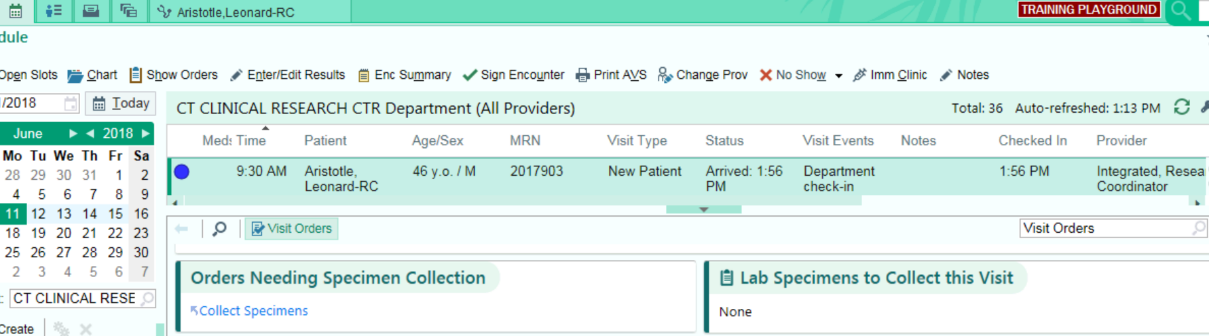 Click “Collect Specimens.” Note that HealthONE will indicate the correct tube/collection method and minimum volume (if appropriate) for each test ordered.*Note that all specimens that need to be collected must be highlighted.  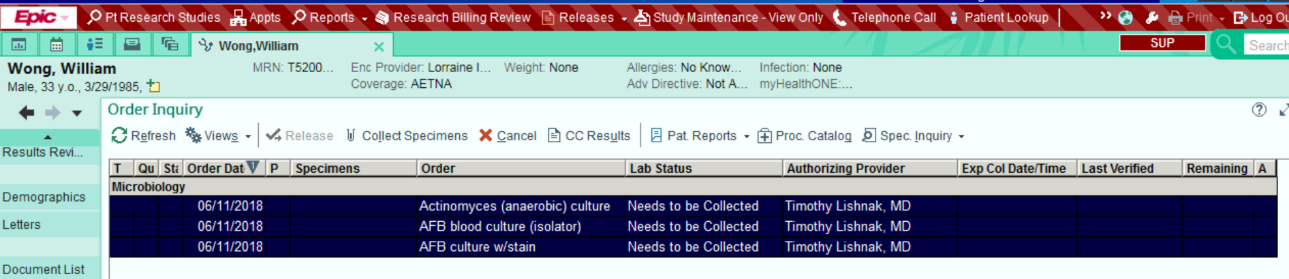 Click “Print Label.” 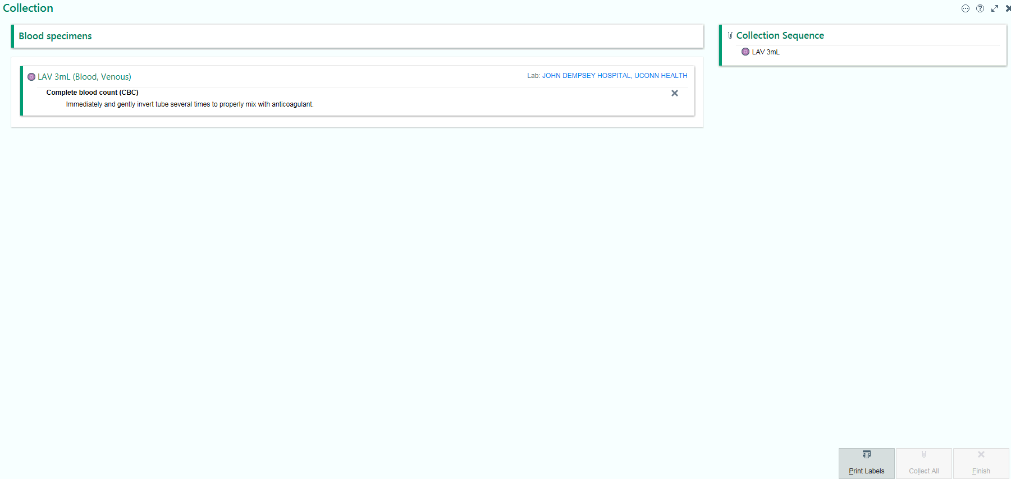 Click “Collect All” then click “Finish”. The specimens can now be sent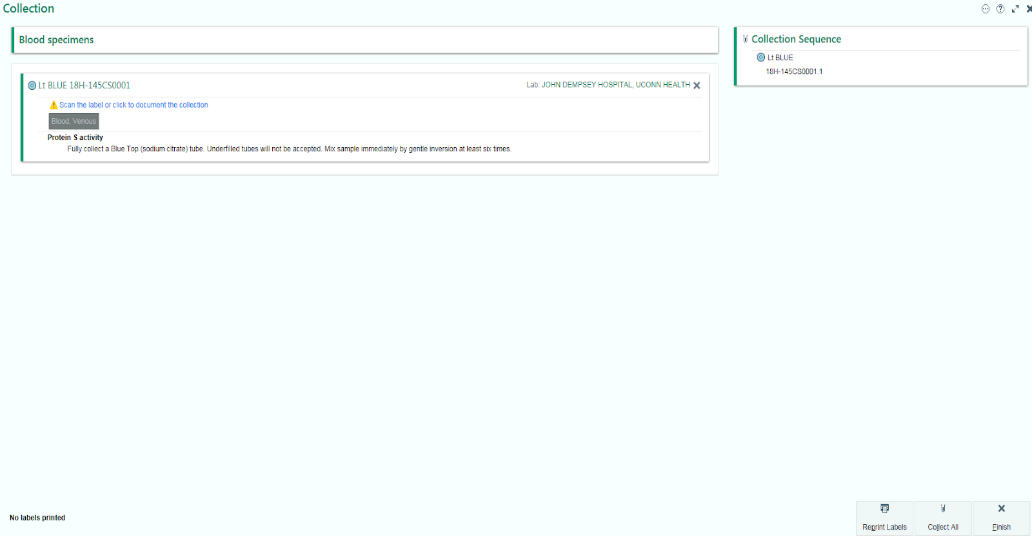 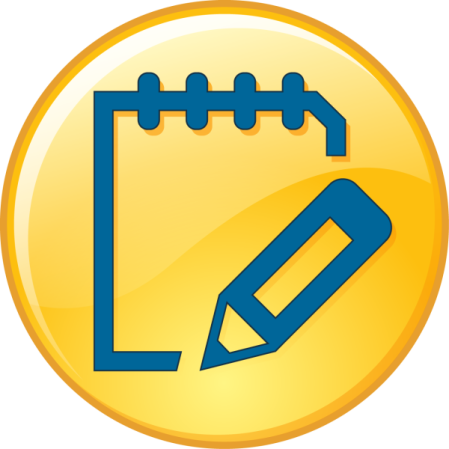 Try It Out